ETWINNING PROJELERİNDEN ALDIĞIMIZ KALİTE ETİKETLERİ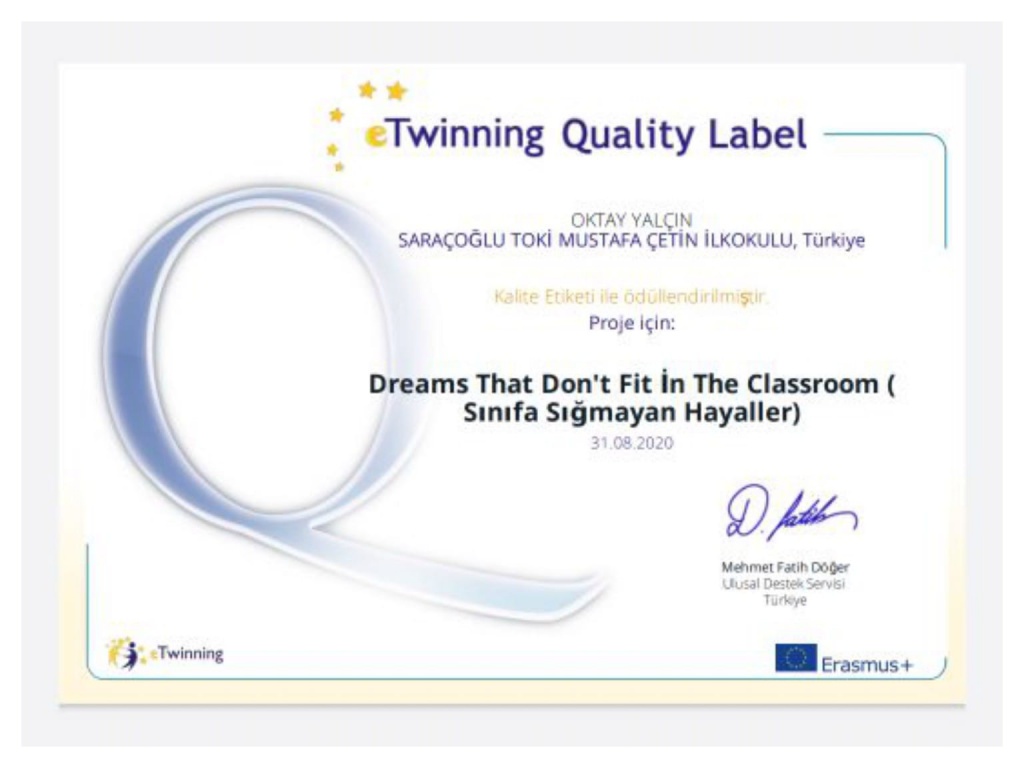 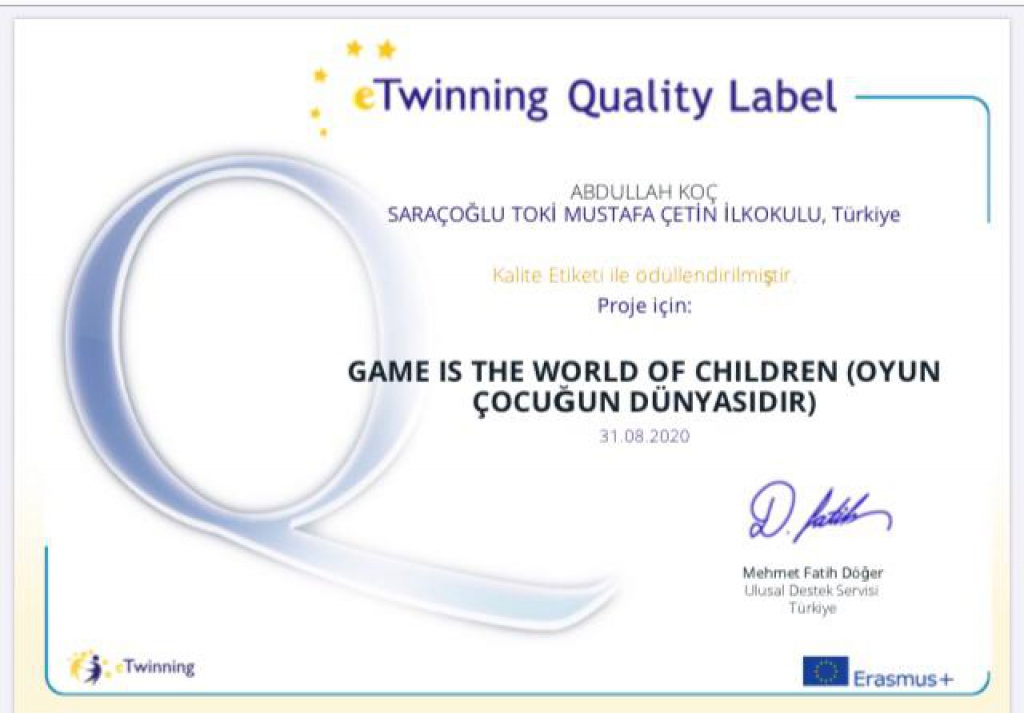 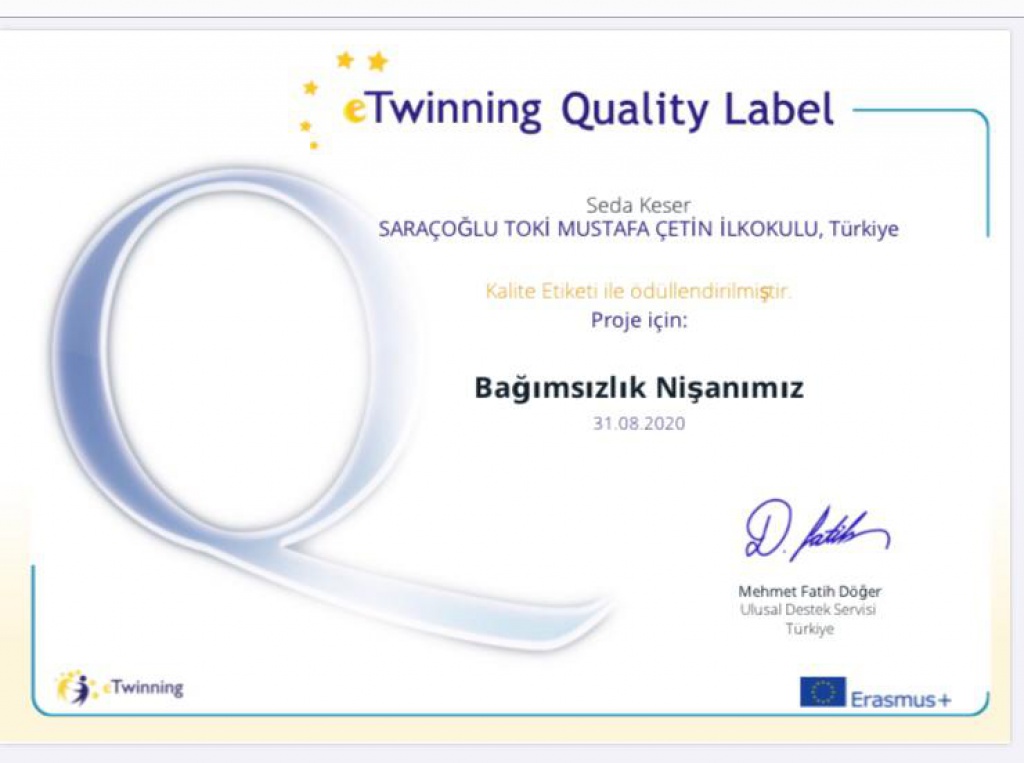 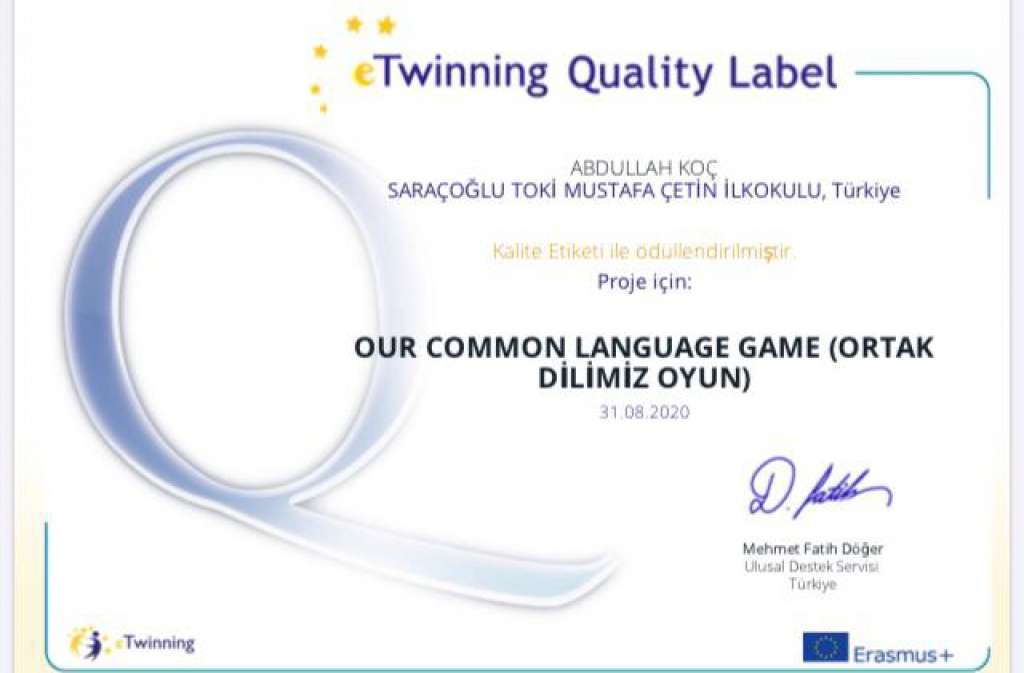 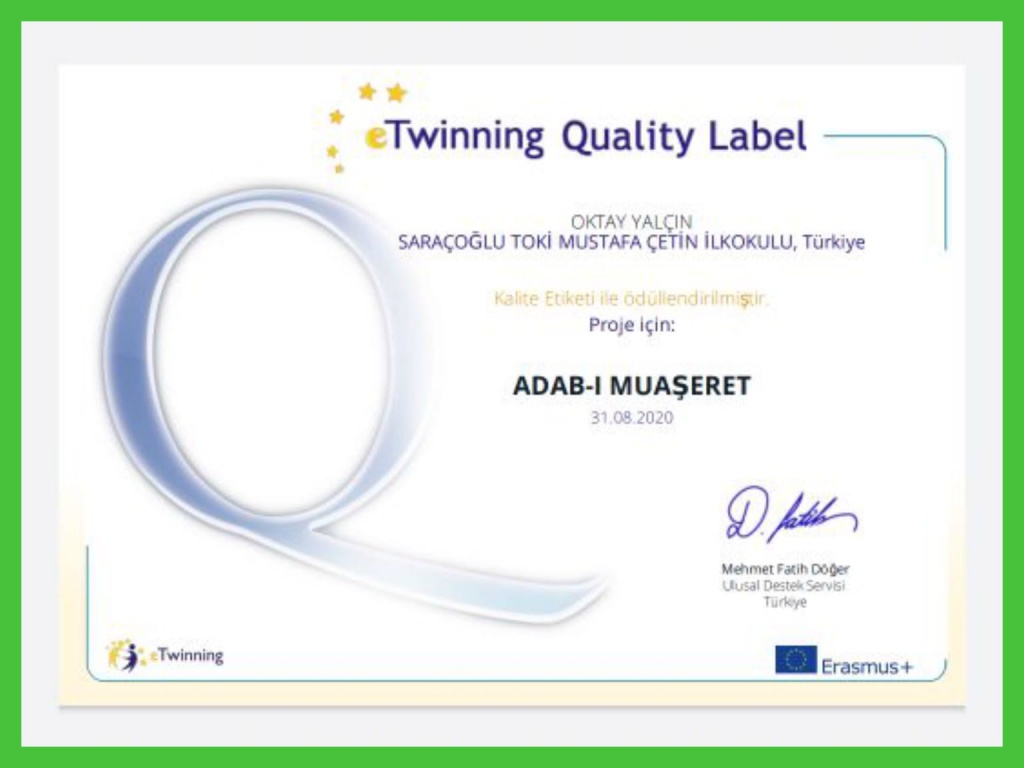 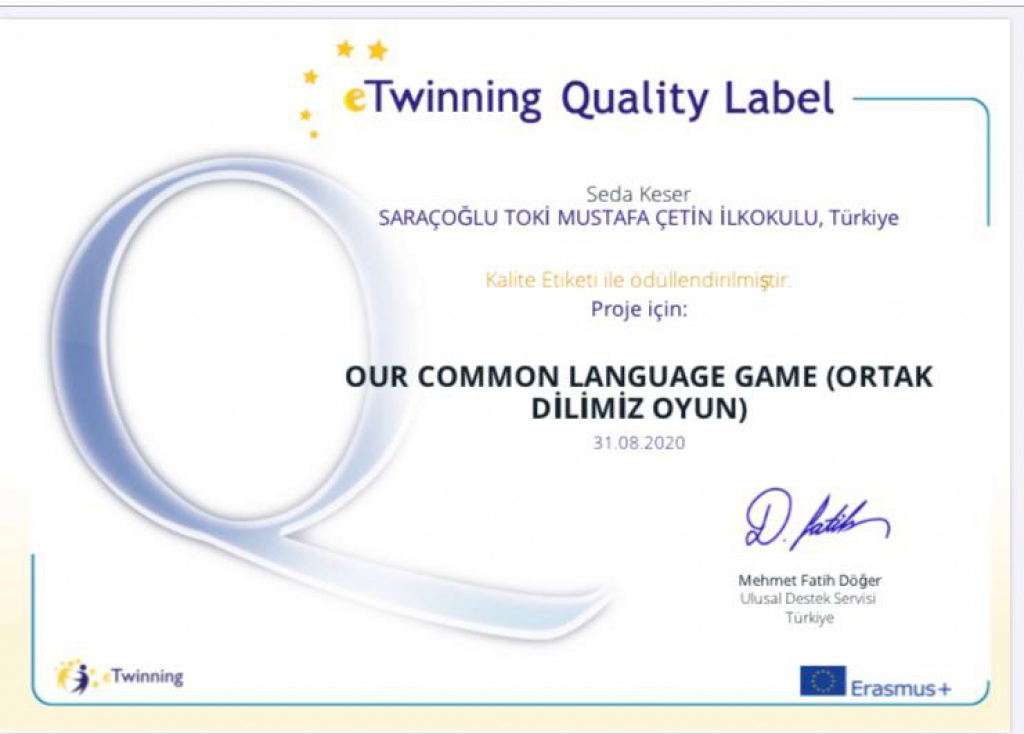 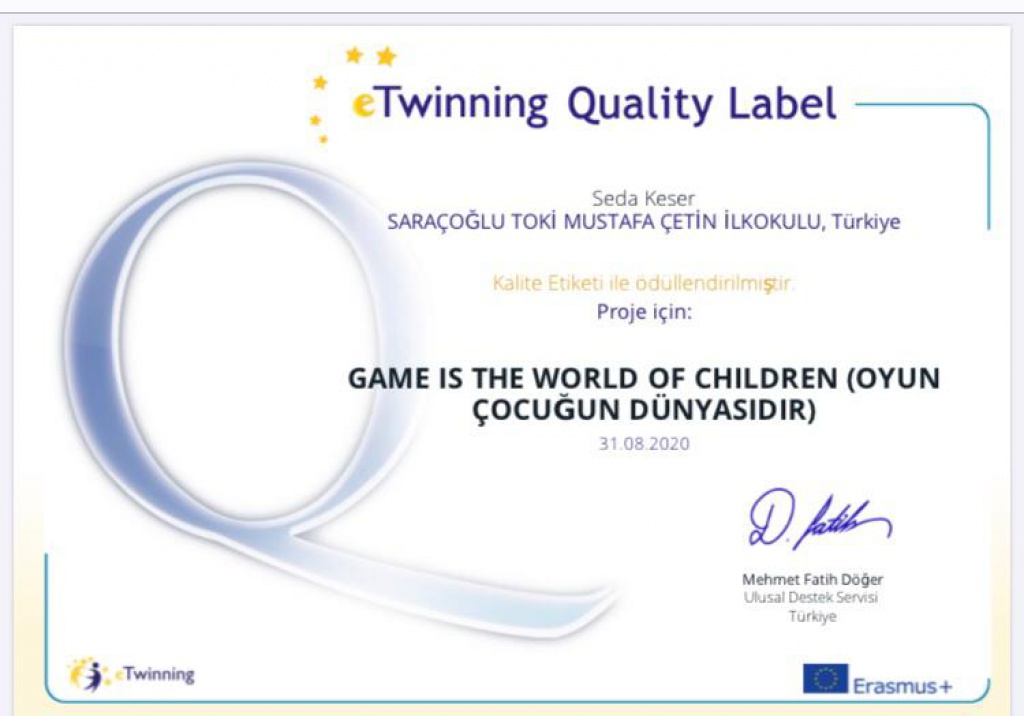 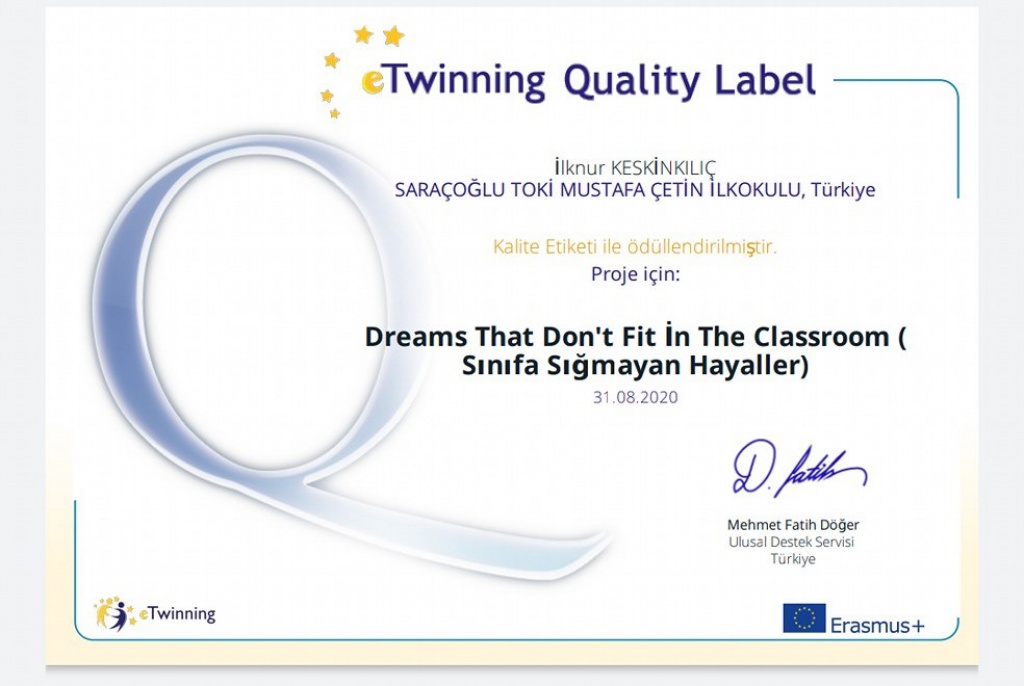 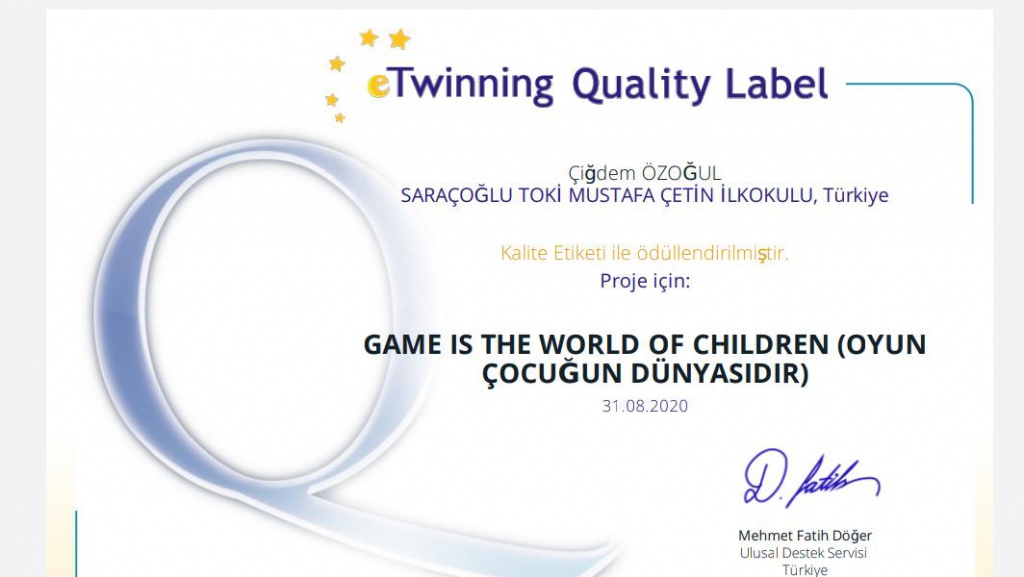 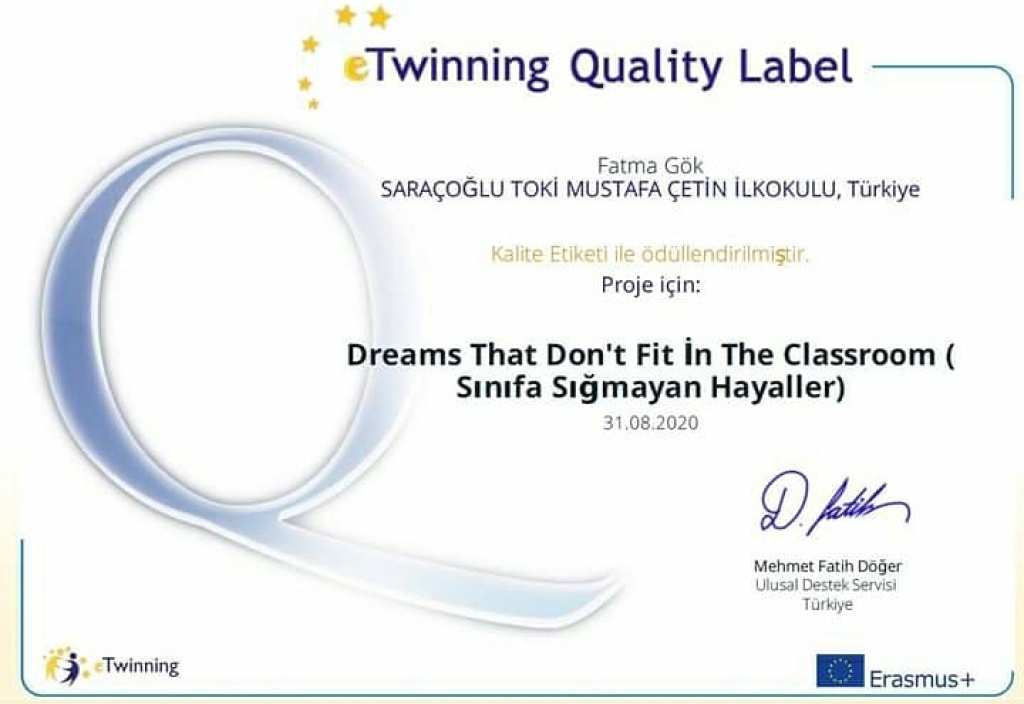 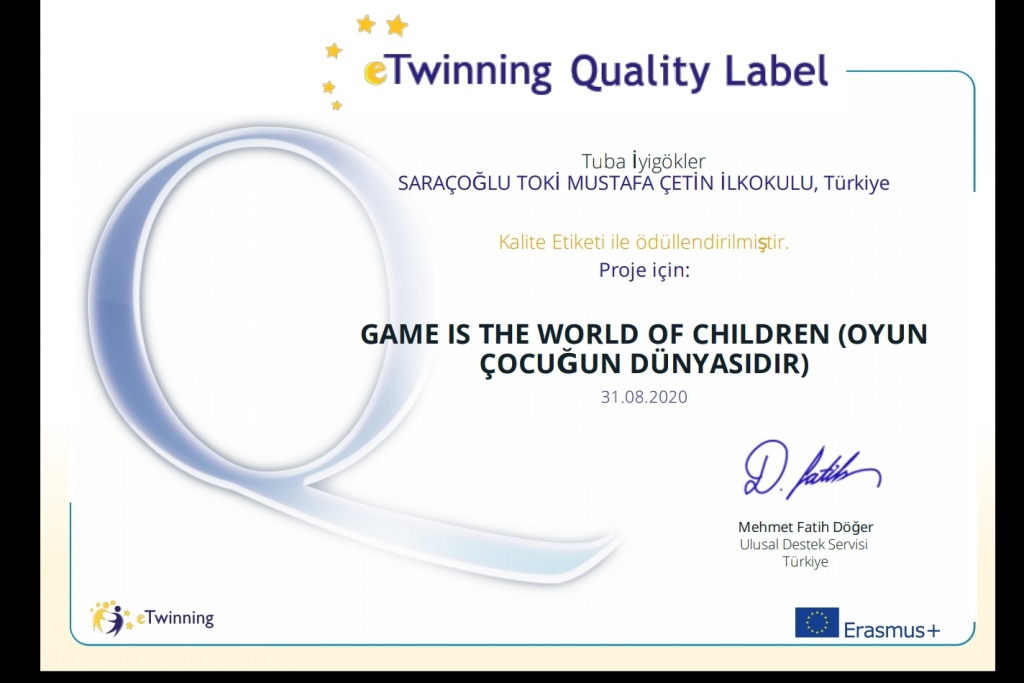 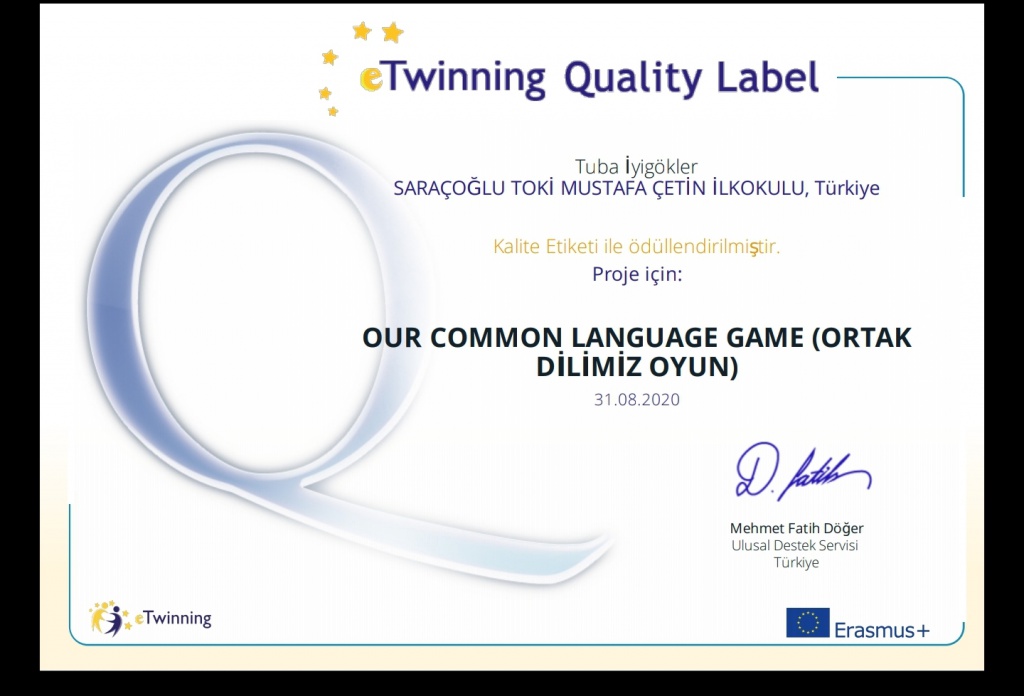 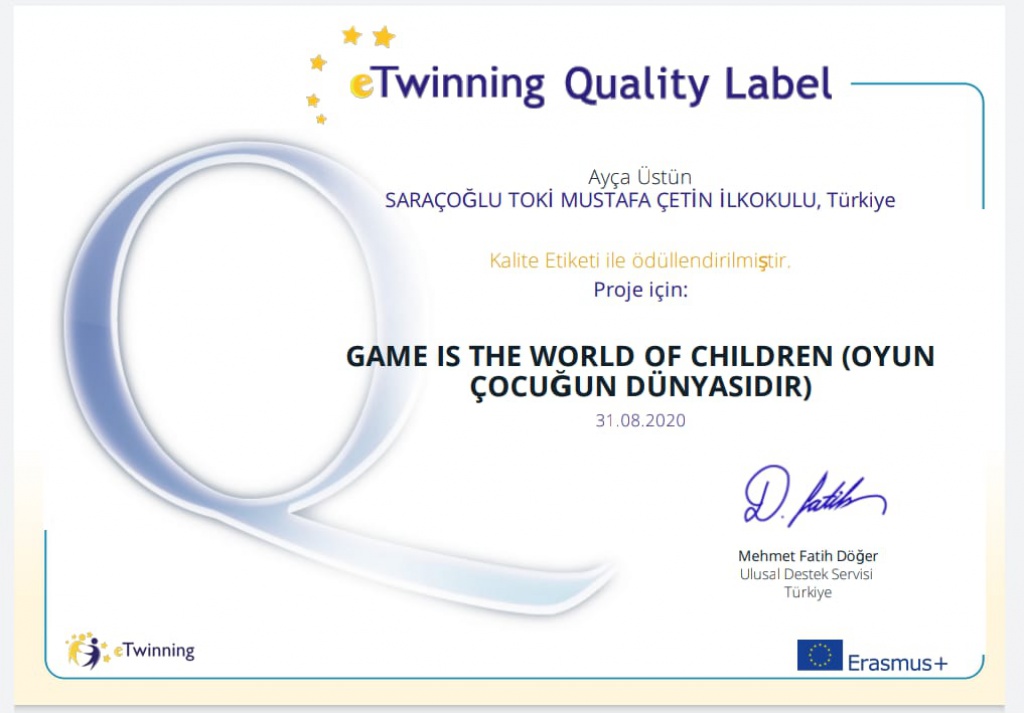 ETWINNING PROJELERİNDEN DOLAYI ALDIĞIMIZ TEŞEKKÜR BELGELERİ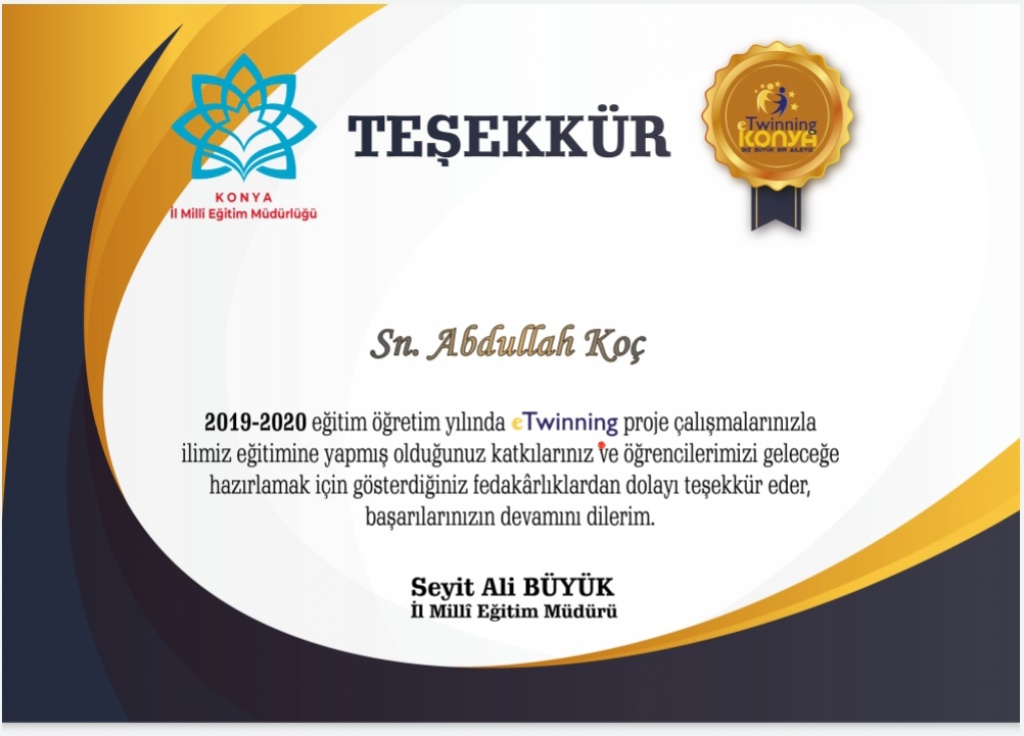 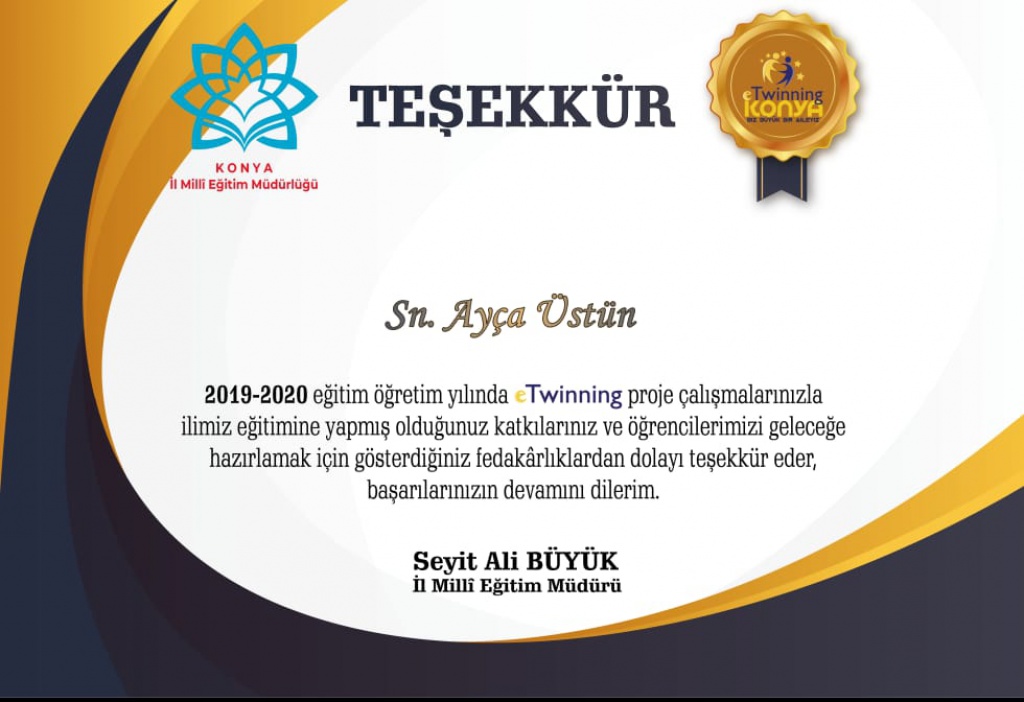 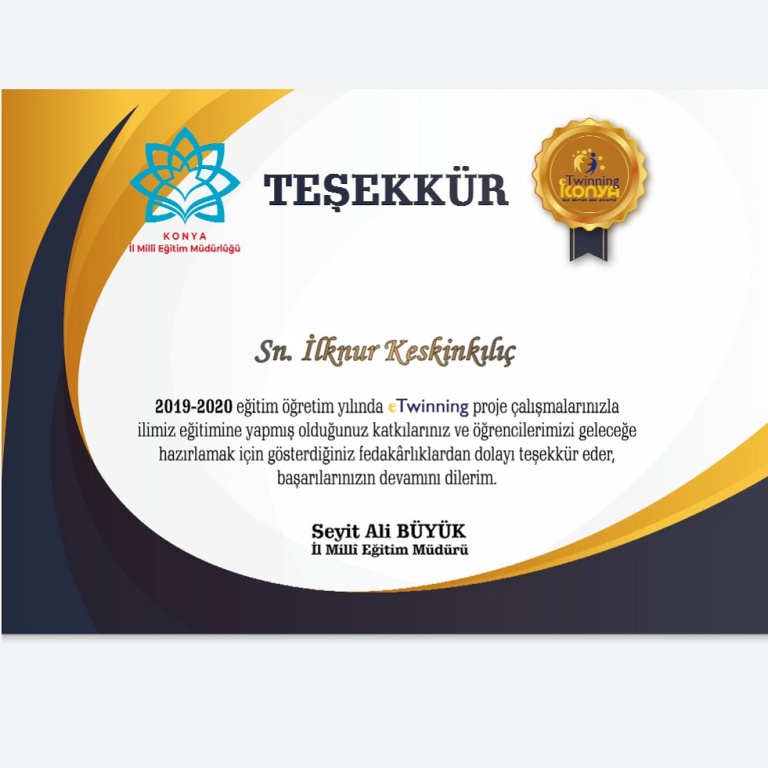 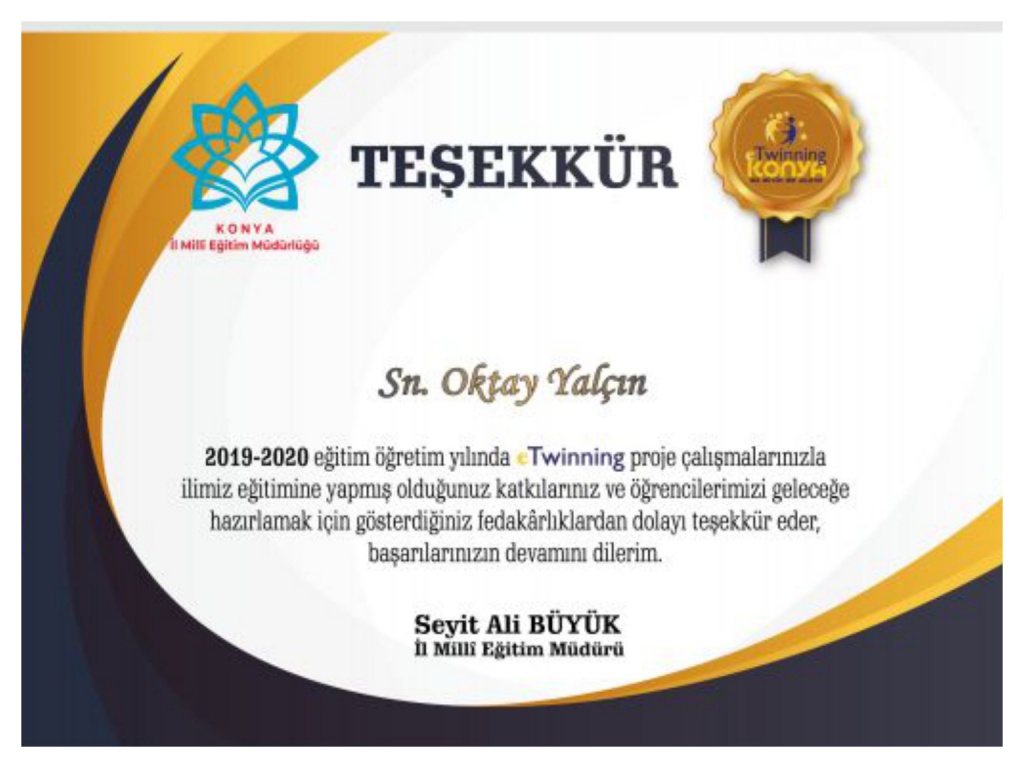 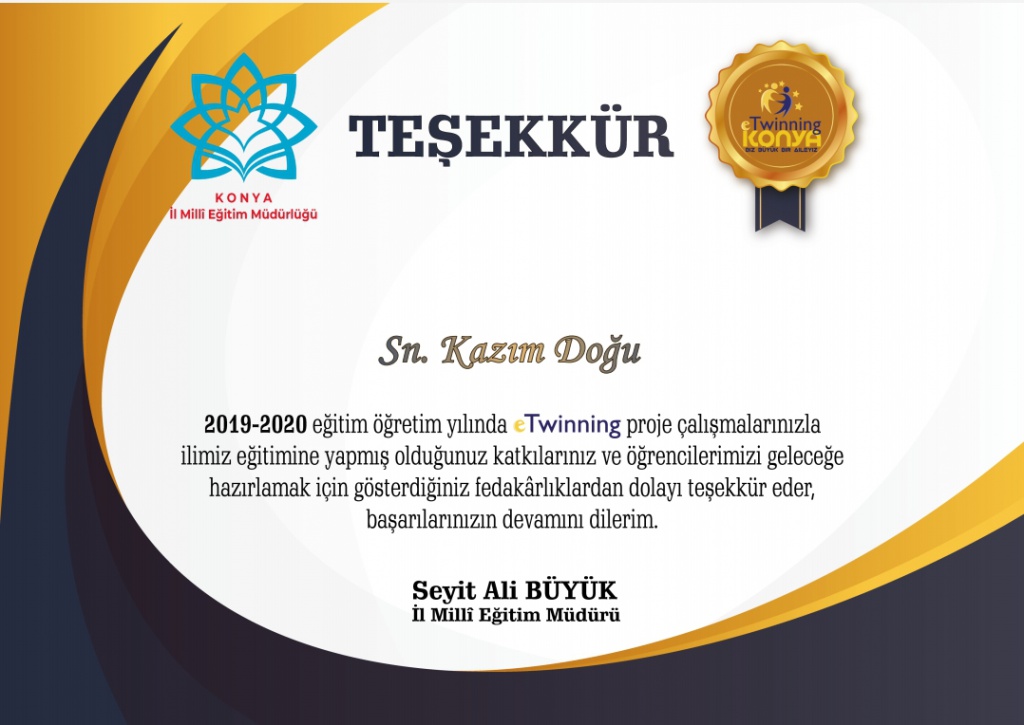 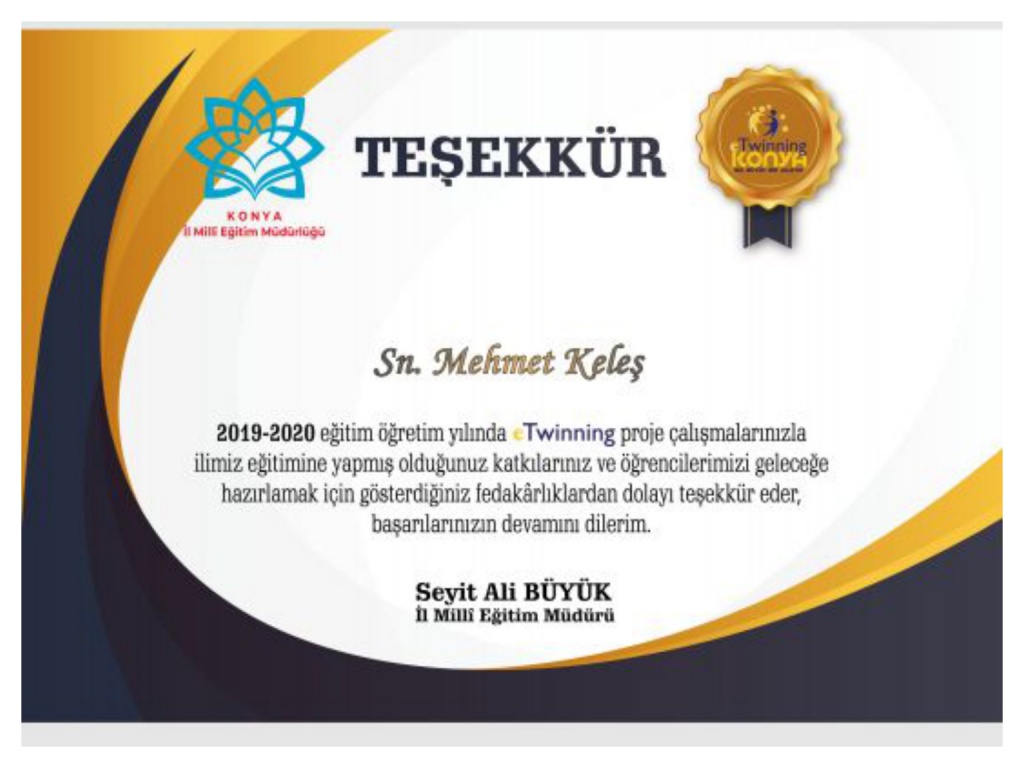 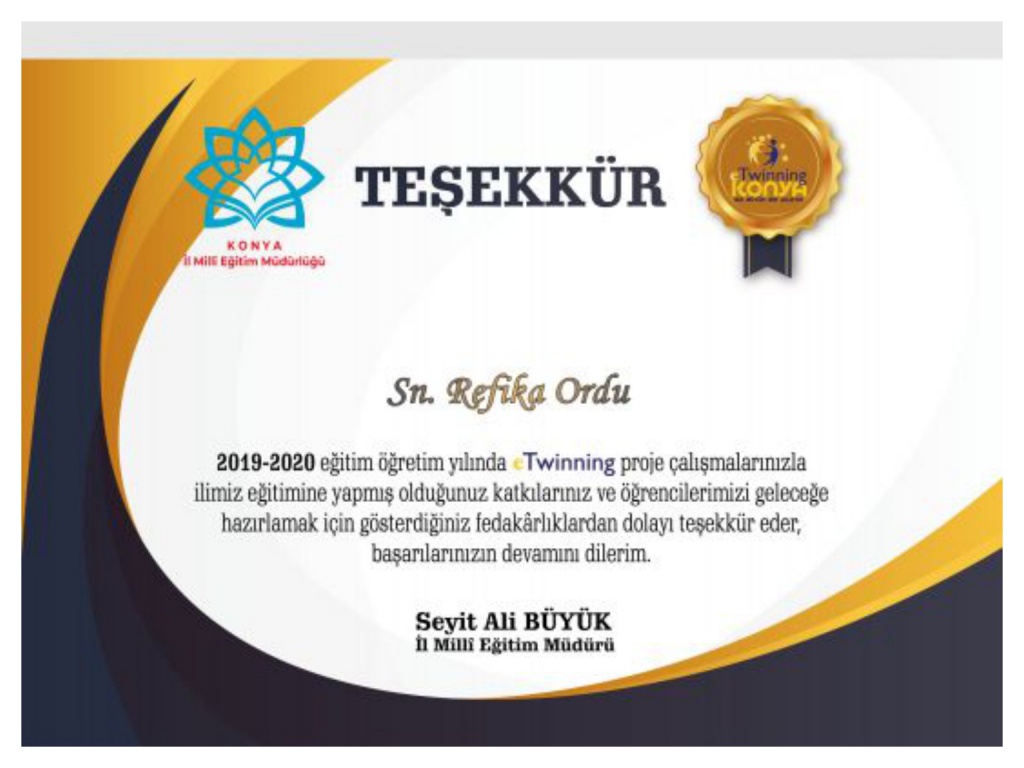 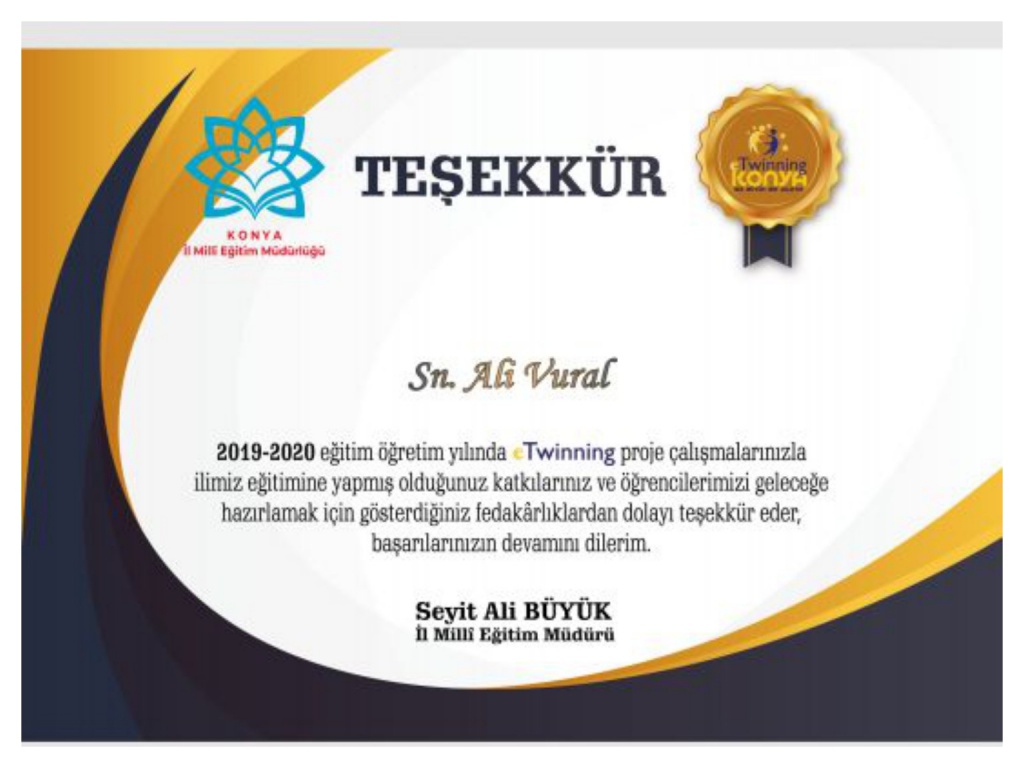 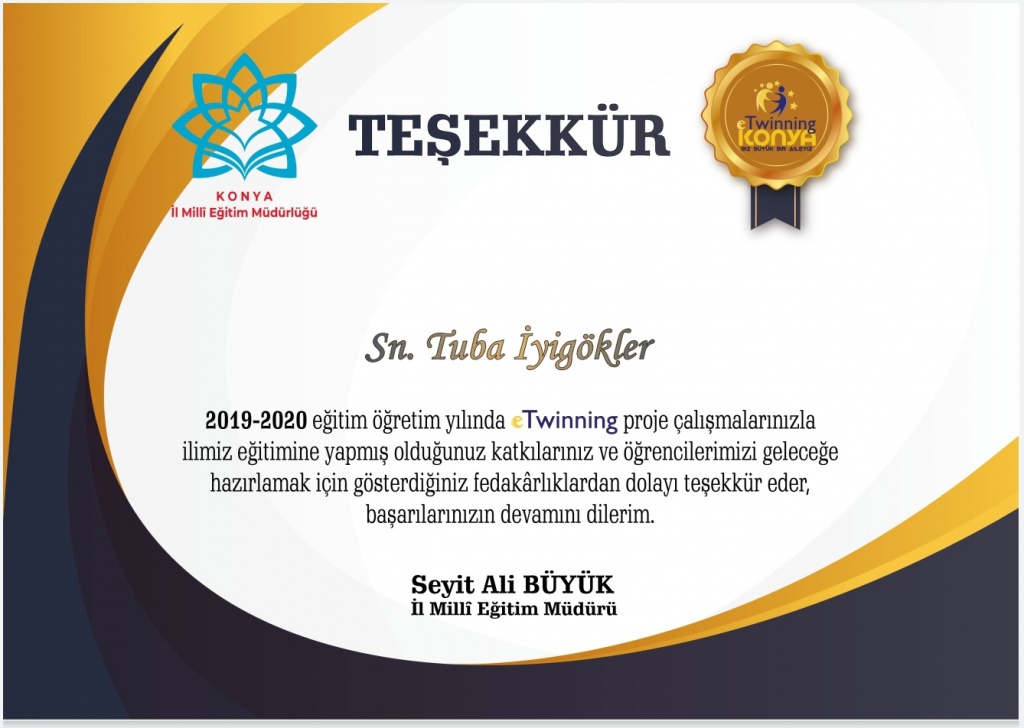 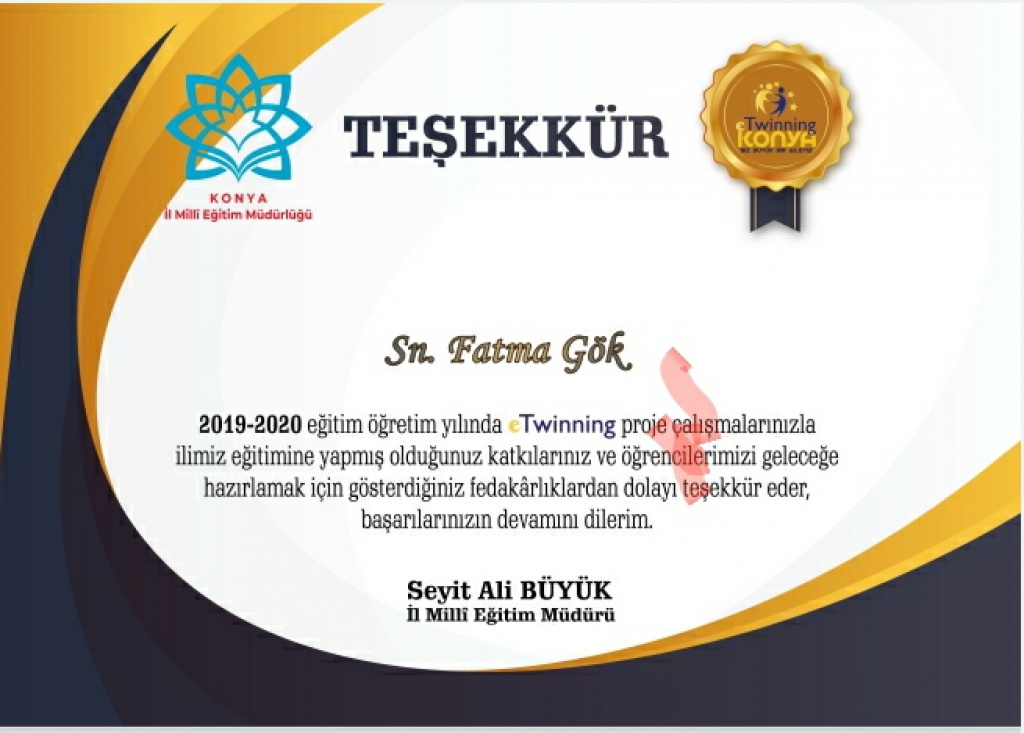 OKULUMUZDAKİ ETWINNING ÇALIŞMALARI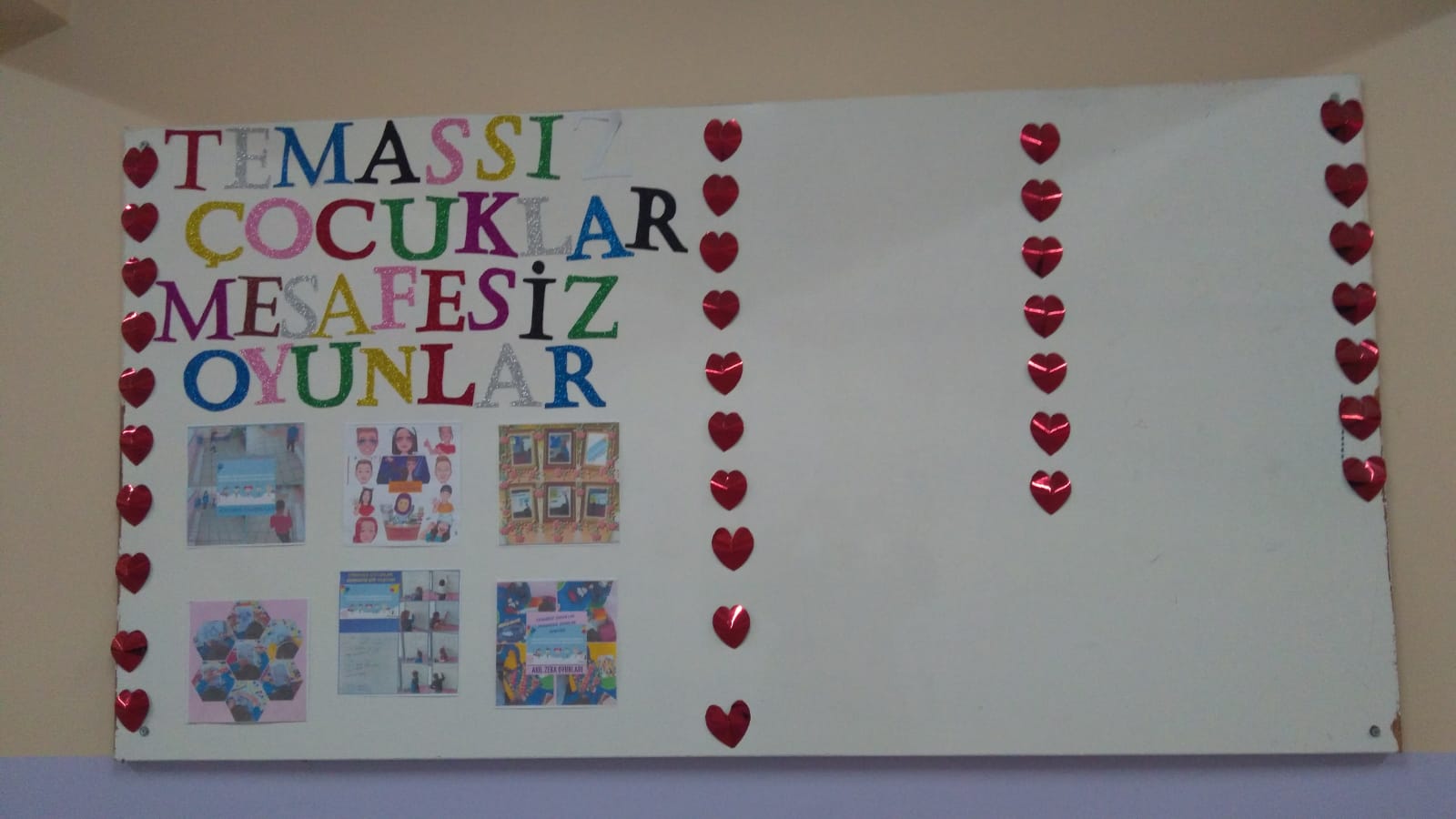 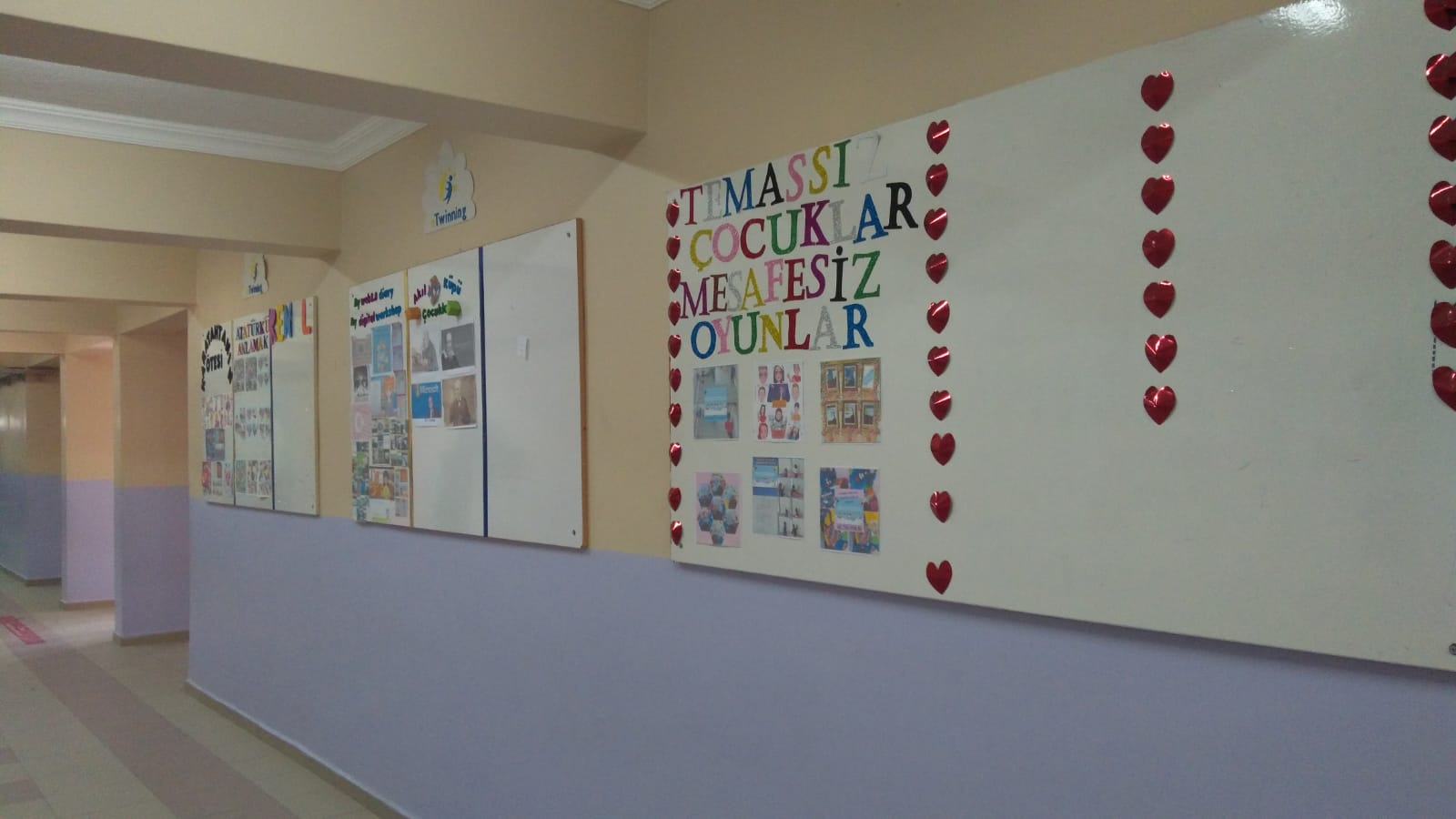 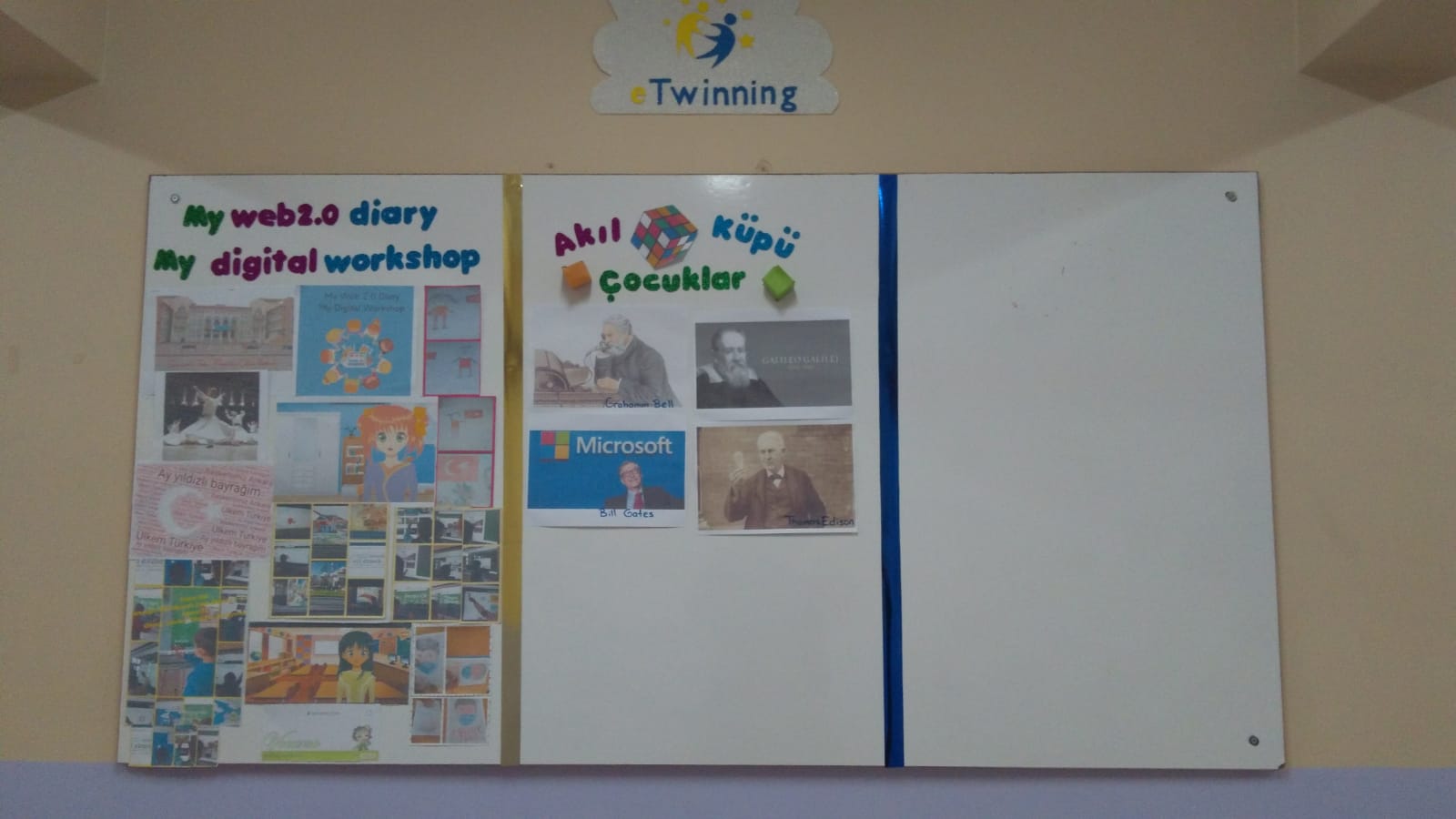 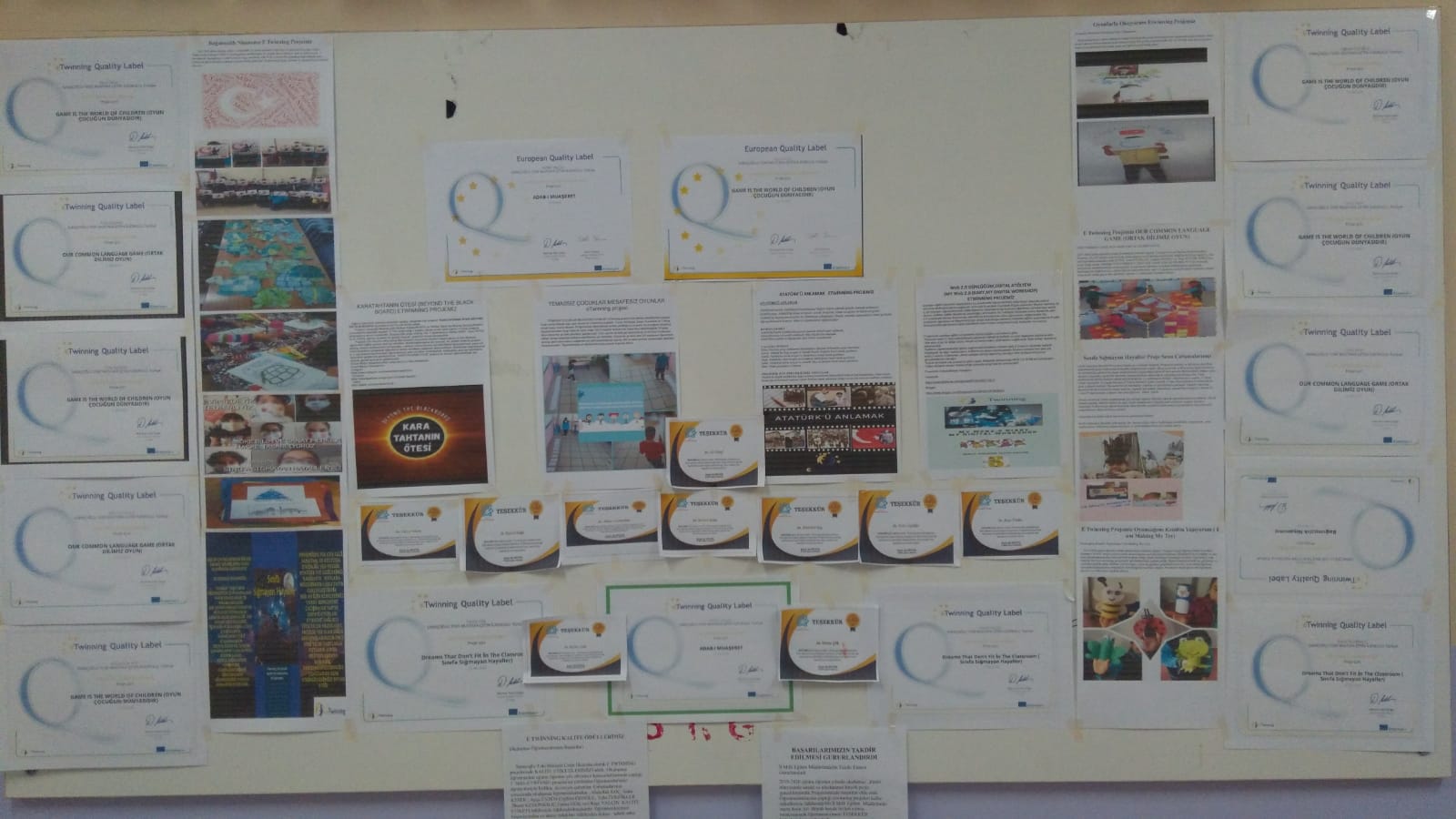 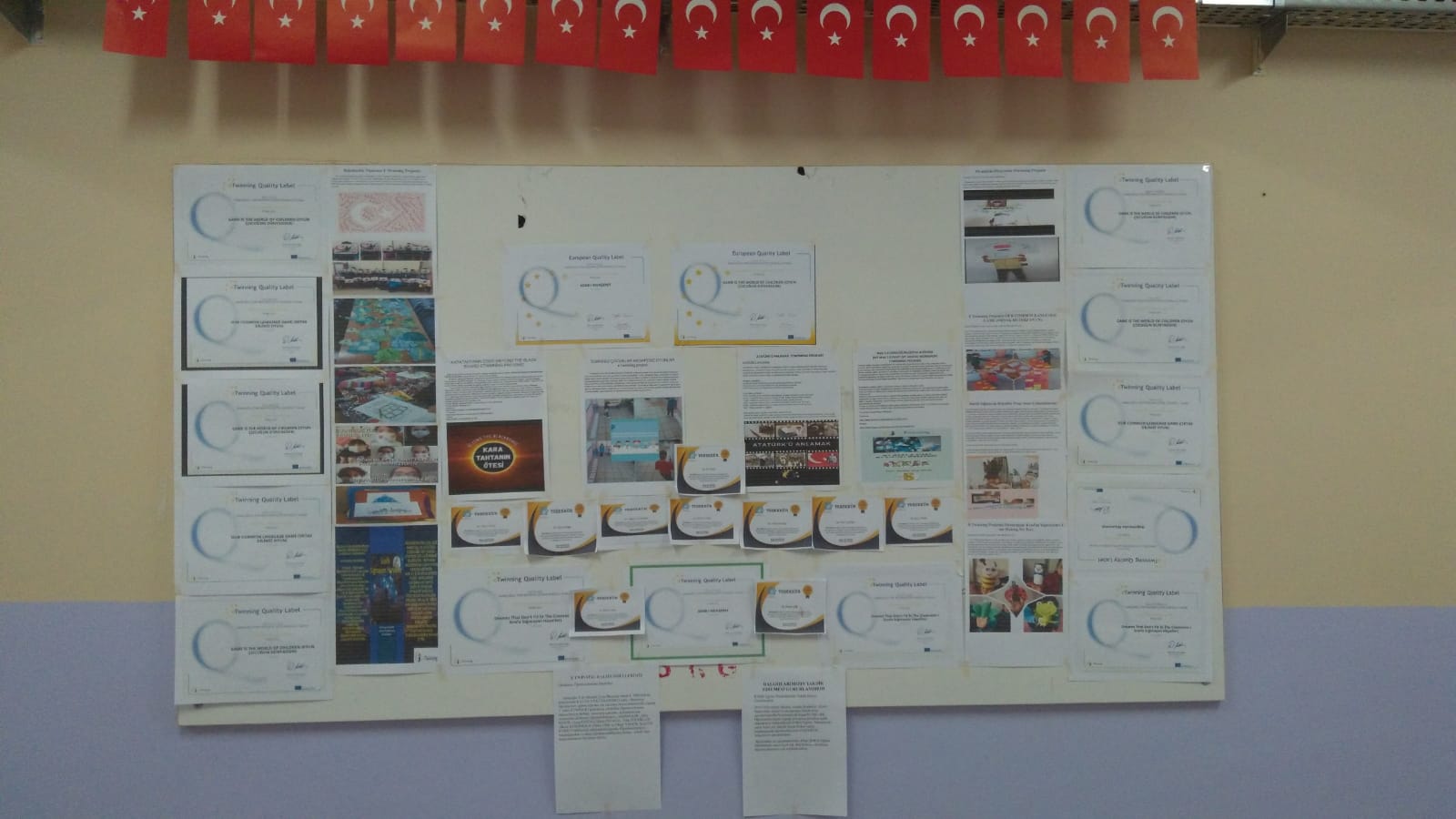 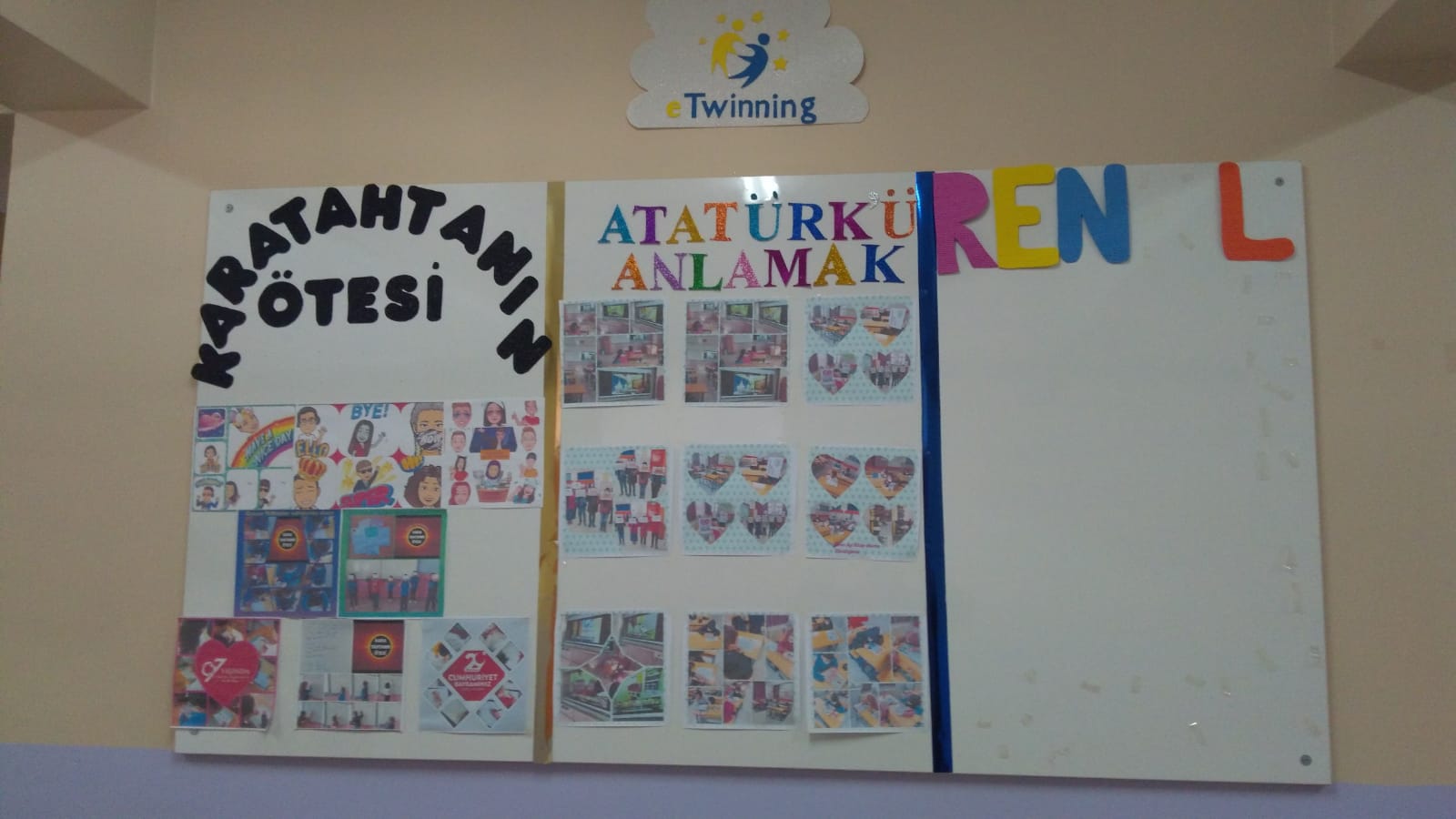 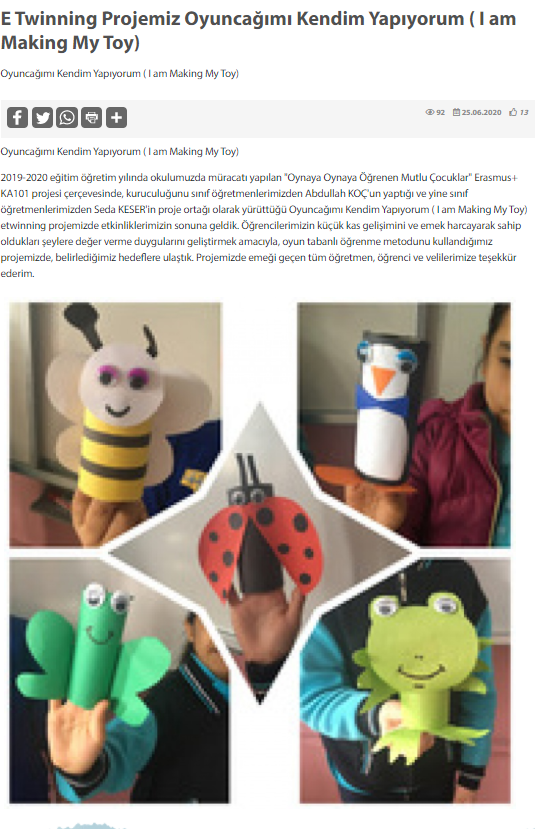 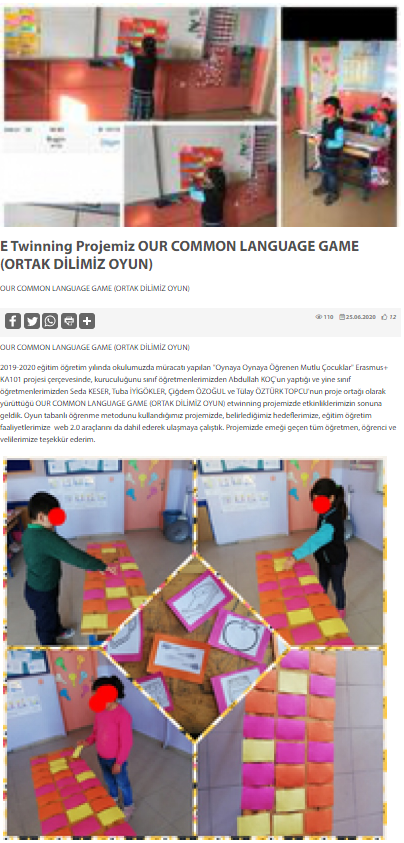 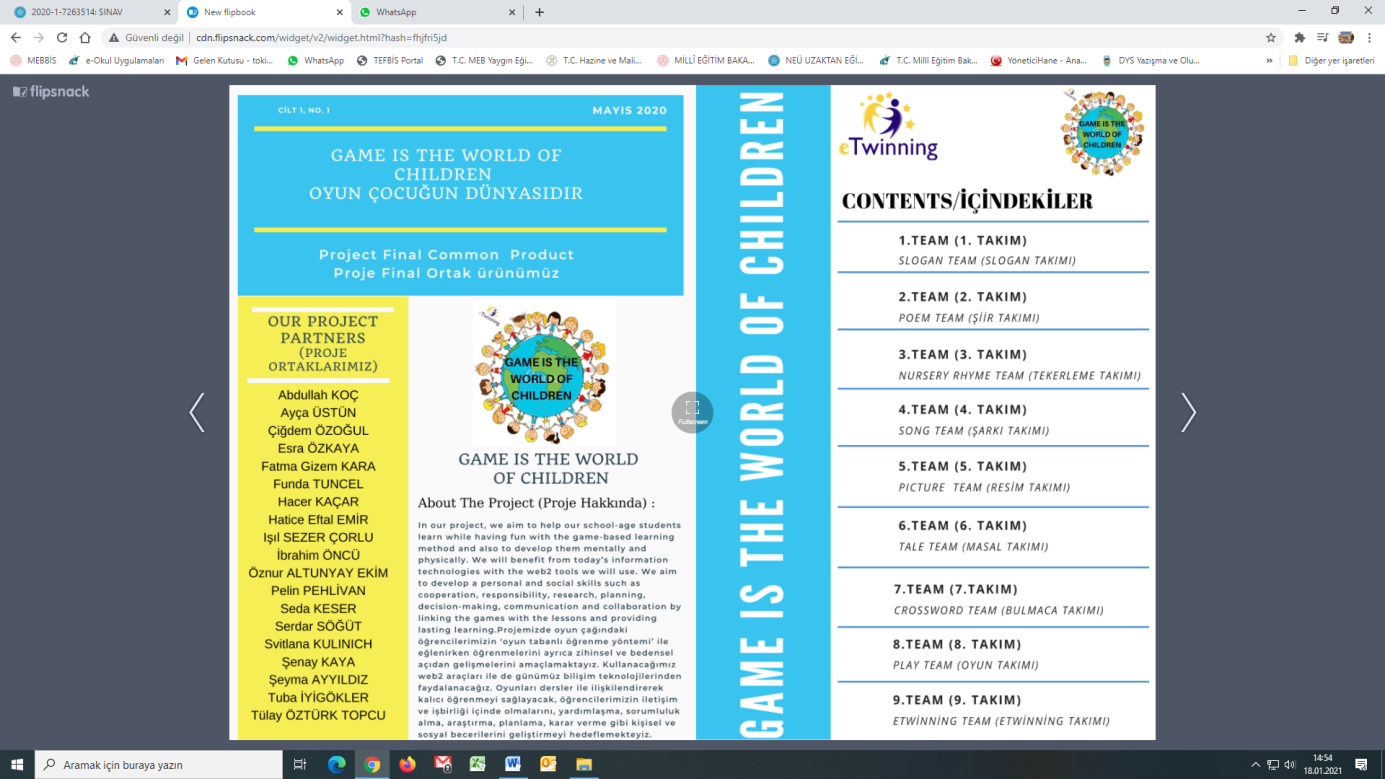 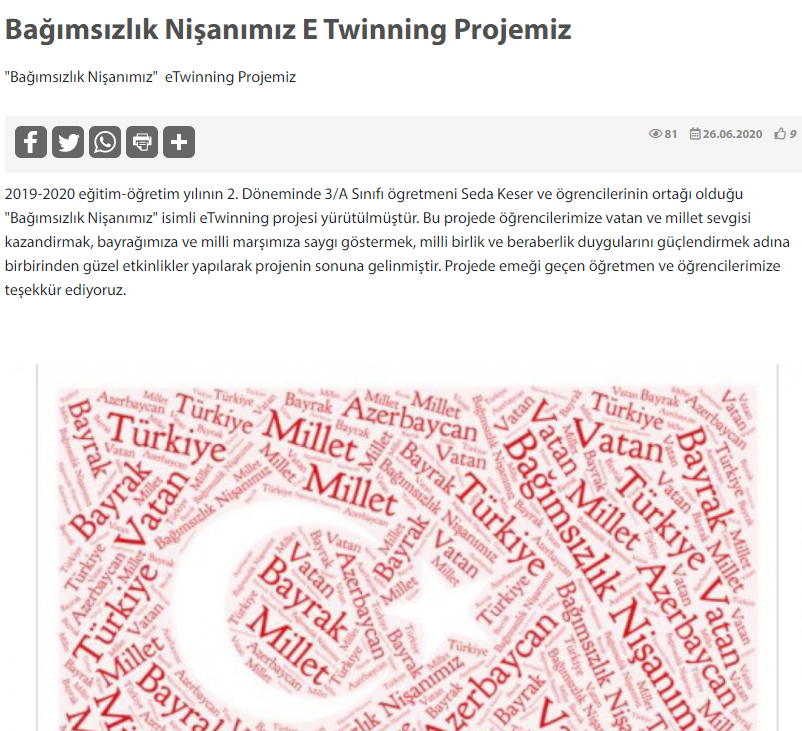 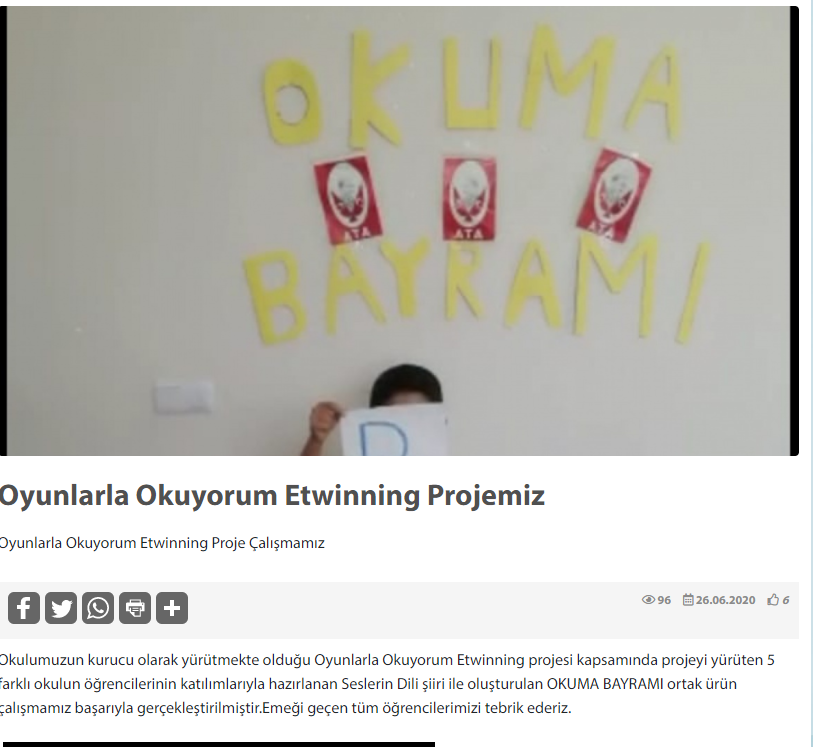 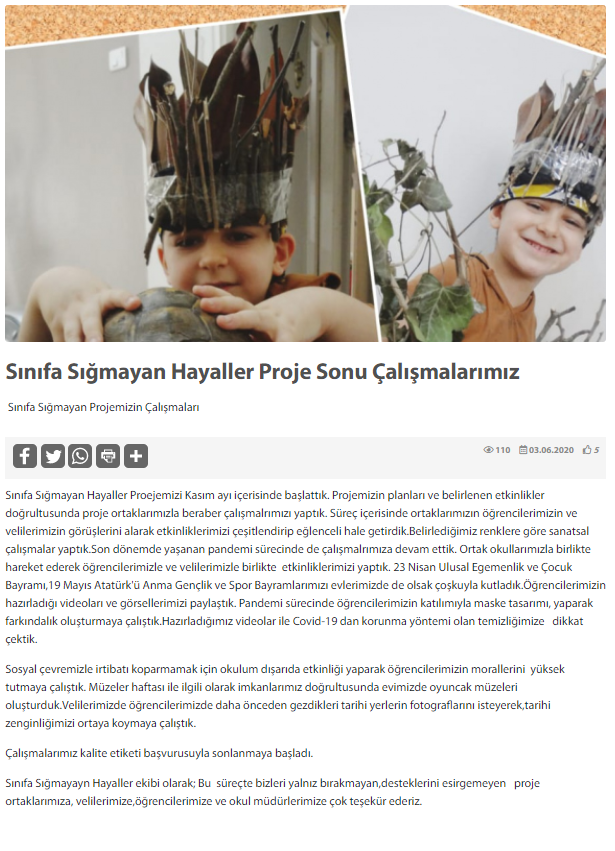 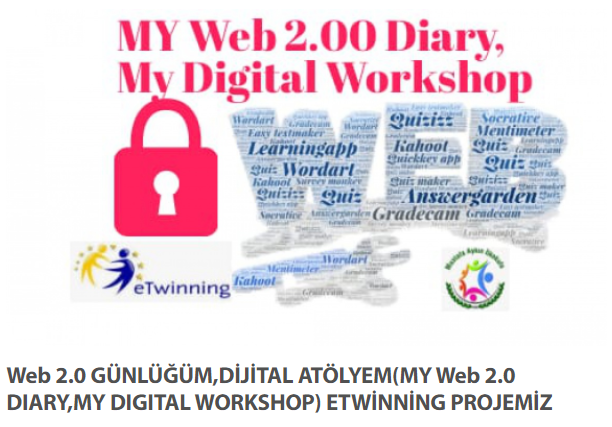 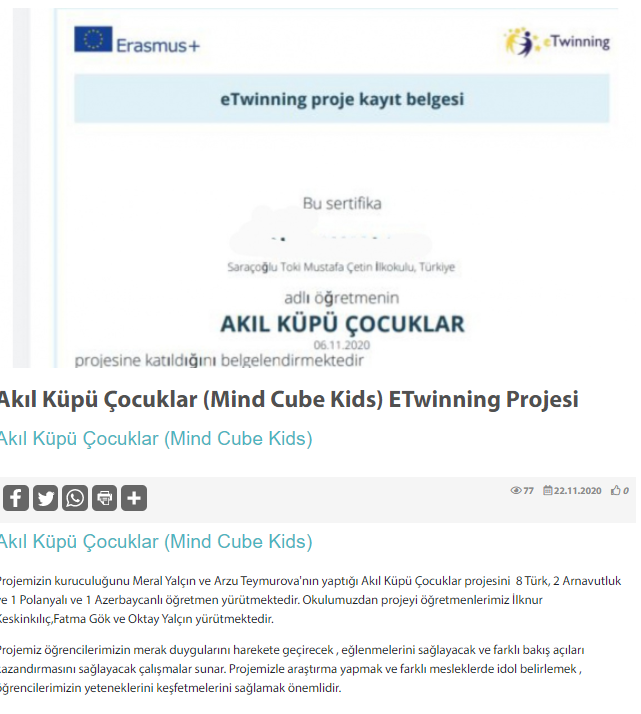 